Kako je Potjeh tražio istinuOdredi književni rod i vrstu.________________________________Tko je autor djela? _______________________________________Navedi primjer za pripovijedanje_____________________________________________________________________________________________________________________________________opisivanje________________________________________________________________________________________________________________________________________dijalog___________________________________________________________________________________________________________________________________________kakav je jezik koji koristi autorica__________________________________________________________________Objasni odnos između likova i potkrijepi citatom.Objasni naslov.Kako je završio Potjeh? Kako komentiraš takav završetak?Tko je najviše potresen takvim završetkom? Potkrijepi citatom.Navedi elemente bajke.Navedi elemente slavenske mitologije.Izreci svoj stav o djelu i objasni ideju.Opiši sliku.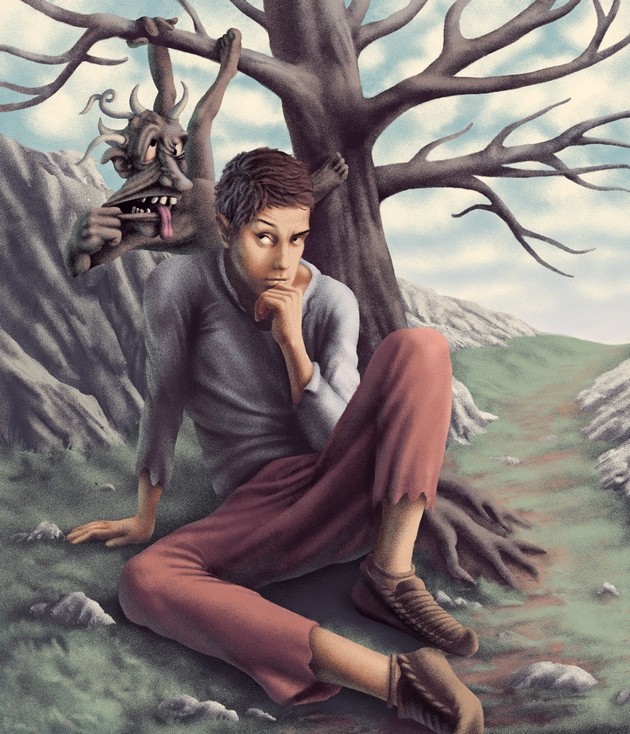 PotjehVjestMarunVjestLjutišaVijestBijesVijestPotjehSvarožićBijesBjesomar